Urząd Miejski w Mosinie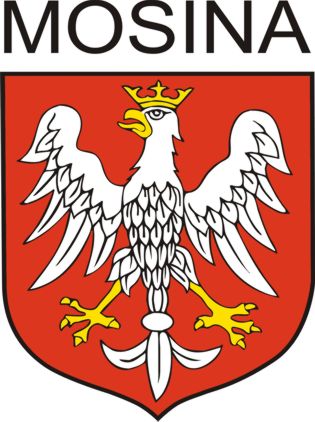 pl. 20 Października 1		62-050 Mosina
tel. +48 61 8109-500		fax +48 61 8109-558
www.mosina.pl 		boi@mosina.plGodziny urzędowaniaPoniedziałek: 9.00 – 17.00; Wtorek – Piątek: 7.00 – 15.00Urząd Stanu Cywilnego w Mosinie        usc@mosina.pl						                 tel. +48 61 8109-560WNIOSEK O SPROSTOWANIE AKTU STANU CYWILNEGODane wnioskodawcy:		                        Mosina, dnia.........................................................................................(imię i nazwisko)...........................................................(adres do korespondencji)...........................................................(nr dowodu osobistego)...........................................................(dowód wydany przez)...........................................................(telefon kontaktowy)WNIOSEKo sprostowanie aktu stanu cywilnegoProszę o sprostowanie treści aktu urodzenia, małżeństwa, zgonu* dot.:.....................................................................................................................nr PESEL: .............................................................................................................sporządzonego w Urzędzie Stanu Cywilnego w Mosinie  
pod numerem ............................................. w roku .............................................W akcie /aktach: błędnie wpisano :........................................................................................................................................................................................................................................................winno być .......................................................................................................................................................................................................................................…………………………………………………………………………………………………………………………………………………zgodnie z wcześniej sporządzonym aktem urodzenia/małżeństwa/zgonu* nr....................................... sporządzonym w USC w................................................Wnioskodawca (właściwe podkreślić): osoba, której akt dotyczy, jej ojciec, matka, brat, siostra, mąż, żona, syn, córka, dziadek, babcia, wnuk, pełnomocnik oraz osoba, która wykaże interes prawny.						                   	 ............................................                                                                                 (czytelny  podpis wnioskodawcy)* niepotrzebne skreślić__________________________________________________________________________________UWAGA:Odpis zupełny wydany zgodnie z art. 35 ust. 8  Prawo o aktach stanu cywilnego podlega opłacie skarbowej w wysokości 39,00 zł.__________________________________________________________________________________Proszę o przyjęcie jako dowodu w sprawie odpisu zupełnego aktu urodzenia/małżeństwa*  nr ………………………… wydanego przez Urząd Stanu Cywilnego w…………………………………………. Oświadczam, że dane zawarte w załączonym dokumencie są zgodne z prawdą, i nic mi nie wiadomo, aby w treści aktu po wydaniu odpisu zaszły jakieś zmiany.																			…..………..……...................................						     	       (czytelny podpis wnioskodawcy)Zostałem/am poinformowany/a o konieczności zawiadomienia przez Urząd Stanu Cywilnego w Mosinie współmałżonka/i (osoby której dotyczy akt) o zamiarze sprostowania  aktu na mój wniosek.Adres zamieszkania współmałżonka/i, osoby której dotyczy akt:……………………………………………………………………………………………………...……………………………………………………………………………………………………...……………………………………………………………………………………………………...							…..………..……...................................							      (czytelny podpis wnioskodawcy)Załączniki:1. …………………………………………………………………………………..2……………………………………………………………………………………..3……………………………………………………………………………………..4……………………………………………………………………………………..Odpis zupełny sprostowanego aktu proszę przesłać / odbiorę osobiście * dnia………………………………………………..																			…..………..……...................................							    (czytelny podpis wnioskodawcy)